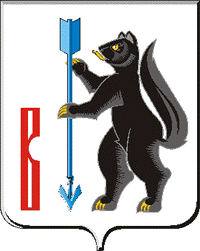  АДМИНИСТРАЦИЯ ГОРОДСКОГО ОКРУГА ВЕРХОТУРСКИЙП О С Т А Н О В Л Е Н И Еот 04.06.2013г. № 475г. Верхотурье Об утверждении предельных тарифов на перевозку пассажиров и багажа всеми видами общественного транспорта в городском ипригородном сообщении Верхотурским муниципальным унитарным предприятием «Транспорт» В целях улучшения обслуживания населения городского округа Верхотурский автотранспортными услугами, для удовлетворения потребностей населения в перевозках пассажиров, на основании Федерального закона от 6 октября 2003 года № 131-ФЗ «Об общих принципах организации местного самоуправления в Российской Федерации» (с изменениями от 19.05.2013г.), Постановления Региональной энергетической комиссии Свердловской области от 22.05.2013 года № 40-ПК «О внесении изменений в постановление Региональной энергетической комиссии Свердловской области от 28.05.2008г. № 75-ПК «Об утверждении предельных тарифов на перевозку пассажиров и багажа всеми видами общественного транспорта в городском и пригородном сообщении на территории Свердловской области», письма директора Верхотурского муниципального унитарного предприятия «Транспорт» Гребенева С.А. от 30.05.2013 года № 77, руководствуясь статьей 26 Устава городского округа ВерхотурскийПОСТАНОВЛЯЮ:1.Утвердить с 10 июня 2013 года следующие предельные тарифы на перевозку пассажиров и багажа всеми видами общественного транспорта в городском и пригородном сообщении территории городского округа Верхотурский:1)в городском сообщении 16,00 рублей за поездку;2)в пригородном сообщении (по маршрутам «Торговый центр – Дом отдыха «Актай», «Торговый центр – п. Привокзальный (ИК- 53)», «Торговый центр – Вокзал») 19,00 рублей  за поездку;3)стоимость проездного билета «Взрослый» - 800,00 рублей, «Детский» - 450,00 рублей, «Социальный» - 475,00 рублей;4)стоимость перевозки багажа, разрешенного к провозу в общественном транспорте, в городском сообщении – 16 рублей, в пригородном сообщении - 35% от стоимости билета;5)стоимость проезда по маршрутам «Верхотурье – Дерябино», «Верхотурье – Пия» в соответствии с приложением к настоящему постановлению.2.Постановление Администрации городского округа Верхотурский от 29.10.2010г. № 1398 «Об утверждении тарифов на перевозку пассажиров и багажа Верхотурским МУП «Транспорт» считать утратившим силу.3.Опубликовать настоящее постановление в газете «Верхотурская неделя» и разместить на официальном сайте городского округа Верхотурский.4.Контроль за исполнением настоящего постановления оставляю за собой.И.о. главы Администрации городского округа Верхотурский                                                   В.Ф. Фахрисламов                                                                                                    Приложение                                                                                                      к постановлению Администрациигородского округа Верхотурский                                                                                              от 04.06.2013 г. № 475«Об утверждении предельных тарифовна перевозку пассажиров и багажа всеми видами общественного транспорта в городском и пригородном сообщении Верхотурским муниципальным унитарным предприятием «Транспорт» Стоимость проезда по маршрутам«Верхотурье-Дерябино», «Верхотурье-Пия»Маршрут «Верхотурье-Дерябино»Стоимость одной поездки в рубляхМаршрут «Верхотурье-Пия»Стоимость одной поездки в рубляхДРСУ 16,00ДРСУ16,00д. Заимка 19,00д. Заимка19,00д. Глазуновка 26,00д. Глазуновка26,00д. Путимка 30,00д. Путимка30,00Своротка на Пию 41,00Своротка на Пию41,00д. Лебедево 48,00с. Прокоп-Салда52,00д. Пинягино 53,00Рабочий поселок61,00с. Красногорское 56,00Своротка на Никитино74,00с. Костылево 67,00с. Пия99,00д. Рычково 74,00с. Усть-Салда 83,00д. Лаптево116,00с. Меркушино121,00д. Морозово134,00с. Кордюково146,00Своротка на Карпунино146,00с. Карпунино155,00д. Малахова171,00д. Воронская177,00с. Дерябино180,00